ПРИЕМ НАСЕЛЕНИЯ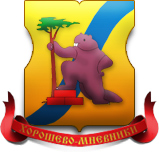                          РУКОВОДСТВОМ УПРАВЫ                 РАЙОНА ХОРОШЕВО-МНЕВНИКИЗапись на прием:- население: понедельник-четверг с 08:00 до 17:00, пятница с 08:00 до 15:45по телефону (499) 197-19-66, служба «Одного окна».- юридические лица: понедельник-четверг с 08:00 до 17:00, пятница с 08:00 до 15:45 по телефону (499) 197-19-66, служба «Одного окна».Каждый последний понедельник месяца с 17:30 до 19:00 для вас работает прямая телефонная связь.Свои вопросы вы можете задать:Ф.И.О.ДолжностьЧасы приемаИванов Алексей ВладимировичГлава управыНаселение:понедельник 15:00 -17:00 Юридические лица: вторник 10:00-12:00Барахов Алексей ВячеславовичПервый заместитель главы управыВторник 15:00-17:00Горбунова Ольга АлександровнаЗаместитель главы управы по вопросам координации жилищно-коммунального хозяйстваВторник 15:00-18:00Душевин Игорь ВалерьевичЗаместитель главы управы по вопросам потребительского рынка и бытового обслуживанияСреда 16:00 -18:00Иванову Алексею Владимировичу - главе управы района Хорошево-Мневники(499) 192-25-56Барахову Алексею Вячеславовичу - первому заместителю главы управы района Хорошево-Мневники(499) 192-25-56Горбуновой Ольге Александровне - заместителю главы управы по вопросам координации жилищно-коммунального хозяйства (499) 192-25-56Душевину Игорю Валерьевичу - заместителю главы управы по вопросам потребительского рынка и бытового обслуживания(499) 192-25-56